ivane javaxiSvilis saxelobis Tbilisis saxelmwifo universitetispaata guguSvilis saxelobis ekonomikis instituti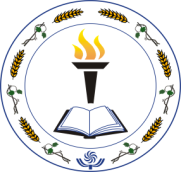 2016 wlis 1-2 ivlissatarebsinstitutis daarsebis dRisadmi miZRvnilsaerTaSoriso samecniero-praqtikul konferenciasinovaciuri ekonomika da misi formirebis problemebi postkomunistur qveynebSikonferenciis Catarebis adgili:Tbilisi, g. qiqoZis q. № 14, Tsu paata guguSvilis saxelobis ekonomikis institutikonferenciis Tematika:moxsenebebi SeiZleba eZRvnebodes rogorc zogadad inovaciuri ekonomikis, ise  postkomunistur qveynebSi misi formirebis problemebs. konkretulad, yuradReba SeiZleba gamaxvildes iseT sakiTxebze rogoricaa: erovnul ekonomikaSi arsebuli mdgomareoba; inovaciuri ekonomikis arsi da mniSvneloba; informaciuli da telesakomunikacio teqnologiebi; qseluri ekonomika; maRali teqnologiebi; inovaciuri sistemebi; inovaciuri ekonomikis ganviTarebis done postkomunistur qveynebSi dargebisa da qvedargebis mixedviT;  inovaciuri ekonomikis formirebaze moqmedi faqtorebi; inovaciuri ekonomikis formirebisa da funqcionirebis gamocdileba msoflios sxvadasxva qveyanaSi; mecnierebisa da ganaTlebis sferos ganviTarebis done; inovaciebis instituciuri infrastruqtura; inovaciuri procesebis monitoringisa da Sefasebis sistema; inovaciuri sistemis funqcionirebis ekonomikuri instrumentebi; teqnologiebis, instituciebis, adamianiseuli kapitalis, warmoebis organizaciis formebis srulyofa; samecniero kvlevebis momsaxurebis, kvlevis Sedegebis warmoebaSi gadacemis sistema (biznesinkubatorebi, teqnoparkebi, sakonsultacio da teqnologiis gadacemis centrebi da sxv.); teqnologiebis difuziis xelSemwyobi meqanizmebi; inovaciuri mcire sawarmoebi; sainovacio politika, inovaciebis saxelmwifo regulirebis meqanizmi; regionuli sainovacio saqmianoba; sagranto sistema; kavSiri mecnierebas,  biznessa da saxelmwifos Soris; saxelmwifo SekveTebi samecniero kvlevebze; sakuTar kvlevebze dafuZnebuli inovaciebi da sxv.konferenciis seqciebi:ekonomikuri Teoria, inovaciuri ekonomikasaerTaSoriso ekonomikuri urTierTobebi, globalizaciamakroekonomika mikroekonomikaseqtoruli da regionuli ekonomikabiznesis administrirebafinansebi da sabanko saqmesoflis ekonomikabunebaTsargebloba da garemos dacvaerovnuli ekonomikebisocialuri da demografiuli problemebisamecniero-saorganizacio komiteti:ramaz abesaZe  (Tavmjdomare)  _ institutis direqtori, emd, profesoriavTandil silagaZe _ saqarTvelos mecnierebaTa erovnuli akademianodar WiTanava _ saqarTvelos s/m mecnierebaTa akademia nodar xaduri – saqarTvelos finansTa ministri. Tsu profesorianzor abralava – saqarTvelos teqnikuri universitetirozeta asaTiani – Tsu paata guguSvilis ekonomikis institutievgeni baraTaSvili – saqarTvelos teqnikuri universitetiTeimuraz beriZe _ Tsu ekonomikisa da biznesis fakultetigiorgi berulava _ Tsu paata guguSvilis ekonomikis institutivaxtang burduli  _ Tsu paata guguSvilis ekonomikis institutiruslan grinbergi – ruseTis mecnierebaTa akademiis ekonomikis institutiboris frumkini – ruseTis mecnierebaTa akademiis ekonomikis institutieldar ismailovi – kavkasiis strategiuli kvlevebis instituti (azerbaijani)murman kvaracxelia _ Tsu paata guguSvilis ekonomikis institutialfred kurataSvili _ Tsu paata guguSvilis ekonomikis institutiiakob mesxia _ Tsu ekonomikisa da biznesis fakultetielguja meqvabiSvili _ Tsu ekonomikisa da biznesis fakultetisolomon pavliaSvili _ saqarTvelos teqnikuri universitetislavomir particki – ioane pavle II saxelobis lublinis kaTolikuri universiteti (poloneTi)mixeil roketliSvili _ saqarTvelos mecnierebaTa erovnuli akademiis namdvili ucxoeli wevri (aSS) roland sarCimelia _ Tsu paata guguSvilis ekonomikis institutidimitri sorokini _ ruseTis mecnierebaTa akademiis ekonomikis instituti avTandil sulaberiZe – ilias saxelmwifo universitetis demografiisa da sociologiis instituti Teimuraz Sengelia _ Tsu ekonomikisa da biznesis fakultetilali CageliSvili _ guram TavarTqilaZis saswavlo universitetiTina CxeiZe _ Tsu paata guguSvilis ekonomikis institutieTer xaraiSvili – Tsu ekonomikisa da biznesis fakultetiTamila arnania-kepulaZe _ Tomas baTis universiteti zlinSi (Cexoslovakia)nana bibilaSvili – Tsu paata guguSvilis ekonomikis institutibadri geCbaia – baTumis SoTa rusTavelis saxelmwifo universitetiSalva gogiaSvili – Tsu ekonomikisa da biznesis fakultetilina daTunaSvili _ Tsu paata guguSvilis ekonomikis institutigulnazi erqomaiSvili _ Tsu ekonomikisa da biznesis fakultetidaviT kurtaniZe – aSSeTer kakulia – Tsu paata guguSvilis ekonomikis institutinazira kakulia – Tsu ekonomikisa da biznesis fakultetiTea lazaraSvili – Tsu paata guguSvilis ekonomikis instituti marina muCiaSvili _ Tsu ekonomikisa da biznesis fakultetiiza naTelauri – Tsu paata guguSvilis ekonomikis institutigiorgi sigua _ ukrainis sabanko-sakredito kavSiridali soloRaSvili _ akaki wereTlis saxelmwifo universiteti (quTaisi)fati Sengelia _ saswavlo universiteti evropuli akademia (zugdidi)naTia wiklaSvili – baTumis SoTa rusTavelis saxelmwifo universitetimamuka xuskivaZe  – Tsu paata guguSvilis ekonomikis institutikonferenciis Catarebis pirobebi da vadebi:konferenciaSi monawileobis  Rirebulebaa 50 lari, kulturul RonisZiebebSi (banketi da sxv.) monawileobis gareSe; kulturul RonisZiebebTan erTad _ 80 lari.naSromis moculoba (qarTuli da inglisuri anotaciis CaTvliT) ar unda aRematebodes 8 gverds. yoveli momdevno gverdis Rirebuleba – 5 lari (teqstis formati _ Microsoft Word Document, A4, Srifti AcadNusx 12, intervali striqonebs Soris _ 1,5, velebi – 2,5 sm yvela mxridan). masalebs Tan unda erTvodes informacia avtoris Sesaxeb – saxeli, gvari, samecniero xarisxi, muSaobis adgili, Tanamdeboba, eleqtronuli fostis misamarTi, telefoni. konferenciaSi monawileoba SeuZliaT miiRon umaRlesi saswavleblebis bakalavriatis, magistraturisa da doqtoranturis studentebmac.masalebis warmodgenis (misamarTze: economics_institute@yahoo.com) da monawileobis Rirebulebis gadaxdis (Sesabamis sabanko angariSze) saboloo vadaa 2016 wlis 1 maisi, 1800 sT. damatebiTi informaciisaTvis mimarTeT konferenciis saorganizacio jgufs:Temur gogoxia (xelmZRvaneli)  tel.  +995 (591) 338955E-mail: economics_institute@yahoo.com nino kedia tel. +995 (555) 133050 E-mail: economics_institute@yahoo.commarika baRaTuria                       eTer jabanaSvilitel. +995 (593) 133938	                      tel. +995 (558) 027822E-mail: economics_institute@yahoo.com                     E-mail: economics_institute@yahoo.comkonferenciis sabanko angariSissip ivane javaxiSvilis saxelobis Tbilisis saxelmwifo universiteti 204864548 mimRebis dasaxeleba _ xazinis erTiani angariSi mimRebis banki _ saxelmwifo xazina bankis kodi _ TRESGE22 mimRebis angariSi / saxazino kodi 708967254